Phase 5 Phoneme Mat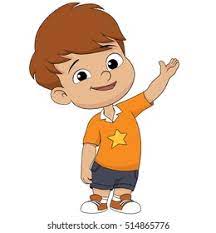 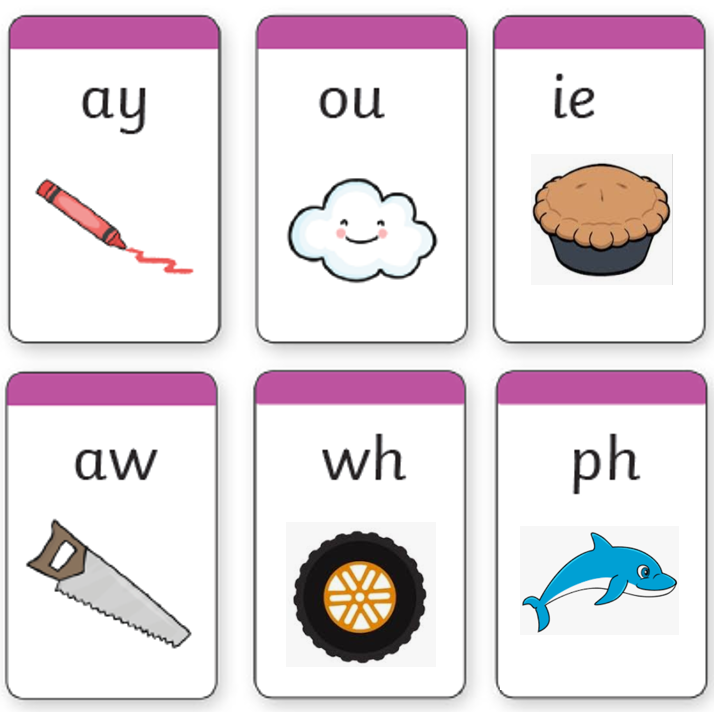 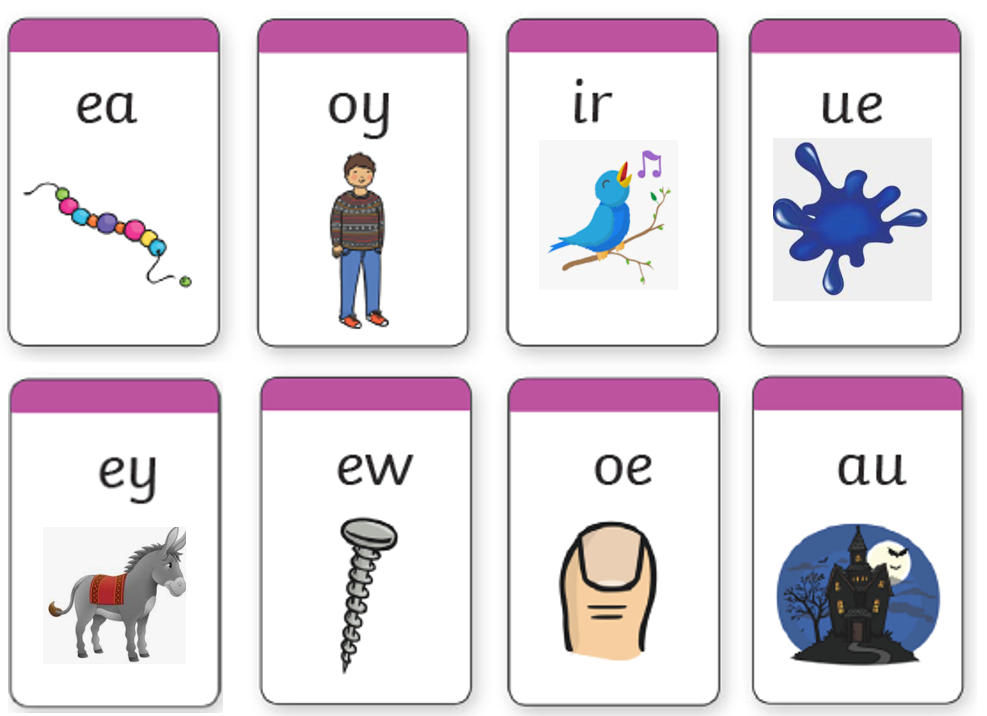 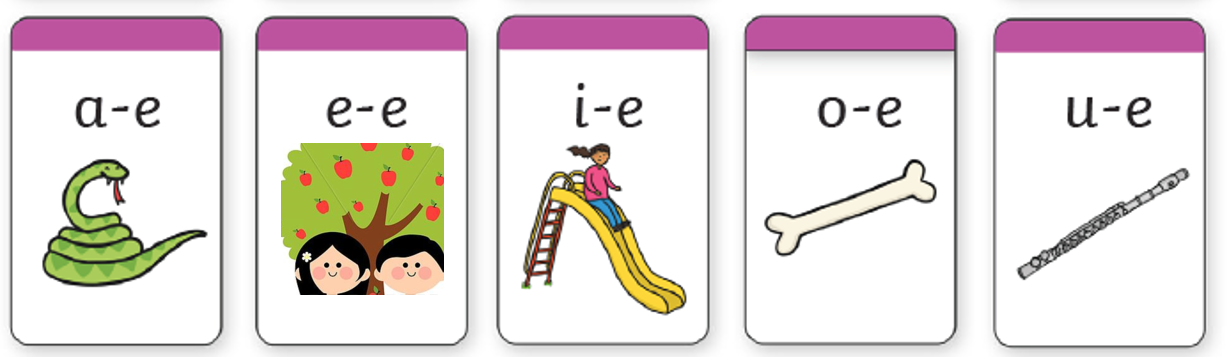 